41 сессия 				                          от 11 апреля  2024 года четвертого созыва					               № 288О внесении изменения в решение Собрания депутатов Алексеевского сельского поселения от 29.04.2013 года № 184 «О назначении, перерасчете размера и выплате пенсии за выслугу лет лицам, замещавшим должности муниципальной службы в органах местного самоуправления муниципального образования «Алексеевское сельское поселение» Республики Марий Эл»В соответствии с Федеральным законом от 25 декабря 2023 г.
№ 635-ФЗ «О внесении изменений в отдельные законодательные акты Российской Федерации и признании утратившим силу пункта 3
статьи 24.1 Закона Российской Федерации «О занятости населения
в Российской Федерации», Уставом Алексеевского сельского поселения Советского муниципального района Республики Марий Эл Собрание депутатов Алексеевского сельского поселения Советского муниципального района р е ш и л о:1. Внести в пункт 2.1 решения Собрания депутатов Алексеевского сельского поселения от 29.04.2013 года № 184 «О назначении, перерасчете размера и выплате пенсии за выслугу лет лицам, замещавшим должности муниципальной службы в органах местного самоуправления муниципального образования «Алексеевское сельское поселение» Республики Марий Эл» следующее изменение:1.1. слова «Единой государственной информационной системе социального обеспечения» заменить словами «государственной информационной системе «Единая централизованная цифровая платформа в социальной сфере».2. Настоящее решение вступает в силу после его обнародования.	3. Настоящее решение обнародовать, а также разместить в информационно-телекоммуникационной сети «Интернет» официальный интернет-портал Республики Марий Эл (адрес доступа: mari-el.gov.ru).                  Глава Алексеевского сельского поселения				Е.Г.Губина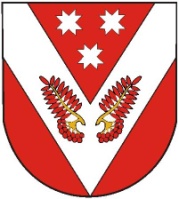 Марий Эл Республикысе Советский муниципал районын Алексеевский ял кундемысе депутат погынжоСобрание депутатов Алексеевского сельского поселения Советского муниципального района Республики Марий ЭлПУНЧАЛРЕШЕНИЕ